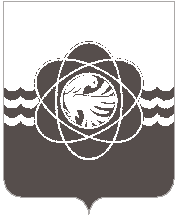 П О С Т А Н О В Л Е Н И Еот ___20.04.2022_____№__266__О внесении изменения в постановление Администрации муниципального образования «город Десногорск» Смоленской области от 27.12.2019         № 1464 «О комиссии по предупреждению и ликвидации чрезвычайных ситуаций и обеспечению пожарной безопасности Администрации муниципального образования «город Десногорск» Смоленской области и признании утратившими силу некоторых правовых актов Администрации муниципального образования «город Десногорск» Смоленской области»В соответствии с распоряжением Главы муниципального образования «город Десногорск» Смоленской области от 08.04.2022 № 40 «О назначении на должность А.К. Воронцова»Администрация муниципального образования «город Десногорск» Смоленской области постановляет:1. Внести в постановление Администрации муниципального образования «город Десногорск» Смоленской области от 27.12.2019 № 1464 «О комиссии по предупреждению и ликвидации чрезвычайных ситуаций и обеспечению пожарной безопасности Администрации муниципального образования «город Десногорск» Смоленской области и признании утратившими силу некоторых правовых актов Администрации муниципального образования «город Десногорск» Смоленской области» (в ред. от 23.03.2020 № 259, от 18.08.2020    № 588, от 22.01.2021 № 33, от 15.03.2021 № 184, от 06.04.2021 № 301,                 от 14.09.2021 № 853, от 15.11.2021 № 1012, от 03.12.2021 № 1086, от 25.01.2022 № 25, от 23.03.2022 № 156, от 12.04.2022 № 237) в приложение № 2 «Состав комиссии по предупреждению и ликвидации чрезвычайных ситуаций и обеспечению пожарной безопасности Администрации муниципального образования «город Десногорск» Смоленской области» (далее – состав комиссии) следующее изменение:- в позиции, касающейся генерального директора муниципального унитарного предприятия «Комбинат коммунальных предприятий» муниципального образования «город Десногорск» Смоленской области, слова «Чуравцов Андрей Александрович» заменить словами «Воронцов Андрей Константинович».2. Отделу информационных технологий и связи с общественностью     (Е.М. Хасько) разместить настоящее постановление на официальном сайте Администрации муниципального образования «город Десногорск» Смоленской области в сети Интернет.3. Контроль исполнения настоящего постановления оставляю за собой.Глава муниципального образования«город Десногорск» Смоленской области                     	       	    А.А. Новиков